ПРОЄКТУКРАЇНАВиконавчий комітет Нетішинської міської радиХмельницької областіР І Ш Е Н Н Я___.08.2021					Нетішин				  № ____/2021Про перевезення дітей на міському автобусному маршруті загального користування «Автовокзал - вул. Солов’євська»Відповідно до статті 30, пункту 3 частини 4 статті 42 Закону України «Про місцеве самоврядування в Україні» та з метою забезпечення перевезення здобувачів освіти до закладів освіти, виконавчий комітет Нетішинської міської ради    в и р і ш и в:1. КП НМР «Благоустрій» забезпечити безоплатне перевезення дітей віком до 18 років на міському автобусному маршруті загального користування «Автовокзал - вул. Солов’євська».2. Контроль за виконанням цього рішення покласти на заступника міського голови Василя Миська.Міський голова							Олександр СУПРУНЮК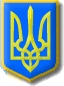 